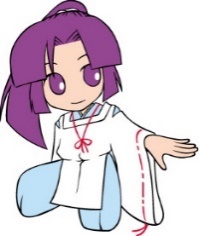 京都コンサートホール×　京都市交響楽団プロジェクトVol.2ショパン！ショパン！！ショパン！！！［指揮］デリック・イノウエ　　　［管弦楽］京都市交響楽団［ピアノ］實川風、福間洸太朗、ニュウ・ニュウ［オール・ショパン・プログラム］アンダンテ・スピアナートと華麗なる大ポロネーズ作品22（實川風）　　　　　　ピアノ協奏曲第２番ヘ短調作品21（福間洸太朗）　　　　　　ピアノ協奏曲第１番ホ短調作品11（ニュウ・ニュウ）（京都コンサートホールパンフレットより）１　日　　時　令和３年11月20日（土）14:00開演２　会　　場　京都コンサートホール 　大ホール（京都市左京区下鴨半木町1-26）３　参加費　入場料については高文連が負担４　募集対象　加盟校に在籍するすべての生徒５　募集人数　40名予定（各校生徒５名、引率１名以内）＊定員を超えた場合は、調整を行うことがあります。６　その他　来場前の検温やマスク着用等、会場からのお願いがあります。　※各校担当者様へ：学校内での締切日を設定し、空白部分に書き込んでください。　※高文連事務局への「参加申込書」メール添付データ提出期限は、５月２６日（水）午後５時必着です。